江苏省海门中学教育发展基金会采购江苏省海门中学110周年校庆系列活动策划和实施项目单一来源采购公示一、项目信息采购人：　江苏省海门中学教育发展基金会项目名称：　江苏省海门中学110周年校庆系列活动策划和实施拟采购的货物或服务的说明：　活动策划和实施　　　拟采购的货物或服务的预算金额：　　150万  采用单一来源采购方式的原因及说明：　江苏省海门中学110周年系列活动，包括专题片拍摄，教育发展大会和教育论坛的策划、会场搭建、灯光音响大屏及节目的排练等内容，拟采用单一来源采购。1、上海新蓝图文化传播有限公司是一家集影视制作与拍摄、艺术活动策划、会展与会务、文化艺术活动服务和交流于一体的文化传播公司。自成立以来，致力于对大型文化艺术活动的传播与交流，坚持以“与时俱进、开拓创新”为发展理念。2、公司拥有以上海戏剧学院为主体的强大的专业制作、策划、教学服务团队、如：制作团队（包括演员、导演、服装、道具、化妆等专业人员），教学团队（以硕士研究生、博士研究生为主体，均具备相关专业的教师资格证），并具有熟悉市场的营销队伍，及独具特色的人脉资源，致力于打造“新蓝图文化”的品牌形象。3、公司主创团队具有高水平、高规格、高标准大型活动的导演、编剧、策划、搭建、拍摄、设计、制作等创作经历，具有一定的国际视野，参与过国际化的大型活动；主创团队均毕业于上海戏剧学院等国内知名艺术院校，且具有良好的艺术理论素养及丰富的教学和创作经验。其中，总导演熟悉学校的发展历史和文化，具有高学历，曾参与或独立执导过40场以上大型文艺演出活动；创作团队参与过国家级、政府级、企业级等的大型晚会编导创作，具有代表性的活动有：上海市政府机关单位的周年庆、教育系统的学习节开幕式、500强企业年度盛典、高校及中学的校庆纪念大会和文艺晚会，并得到了上述单位的高度认可，也取得了良好的社会声誉。4、公司顾问和指导均为上海戏剧学院的教授和业界专家，在保证活动艺术质量和水平的同时，还能够整合团队的创作方向，激发团队的创作热情，最终将海门中学的校庆系列活动打造为成功、精彩、难忘的高质量、高水平的盛会。二、拟定供应商信息名称：　上海新蓝图文化传播有限公司  地址：　上海市虹口区沽源路110弄15号203-49室　 　三、公示期限2021年9月17日 至　2021年9月24日四、其他补充事宜：如有异议，请以书面形式在公示期内向江苏省海门中学教育发展基金会提出。五、联系方式联 系 人：　　陈洪　　　　　联系地址：　南通市海门区育才路1号　　　　联系电话：　　15062783911　　六、附件专业人员论证意见 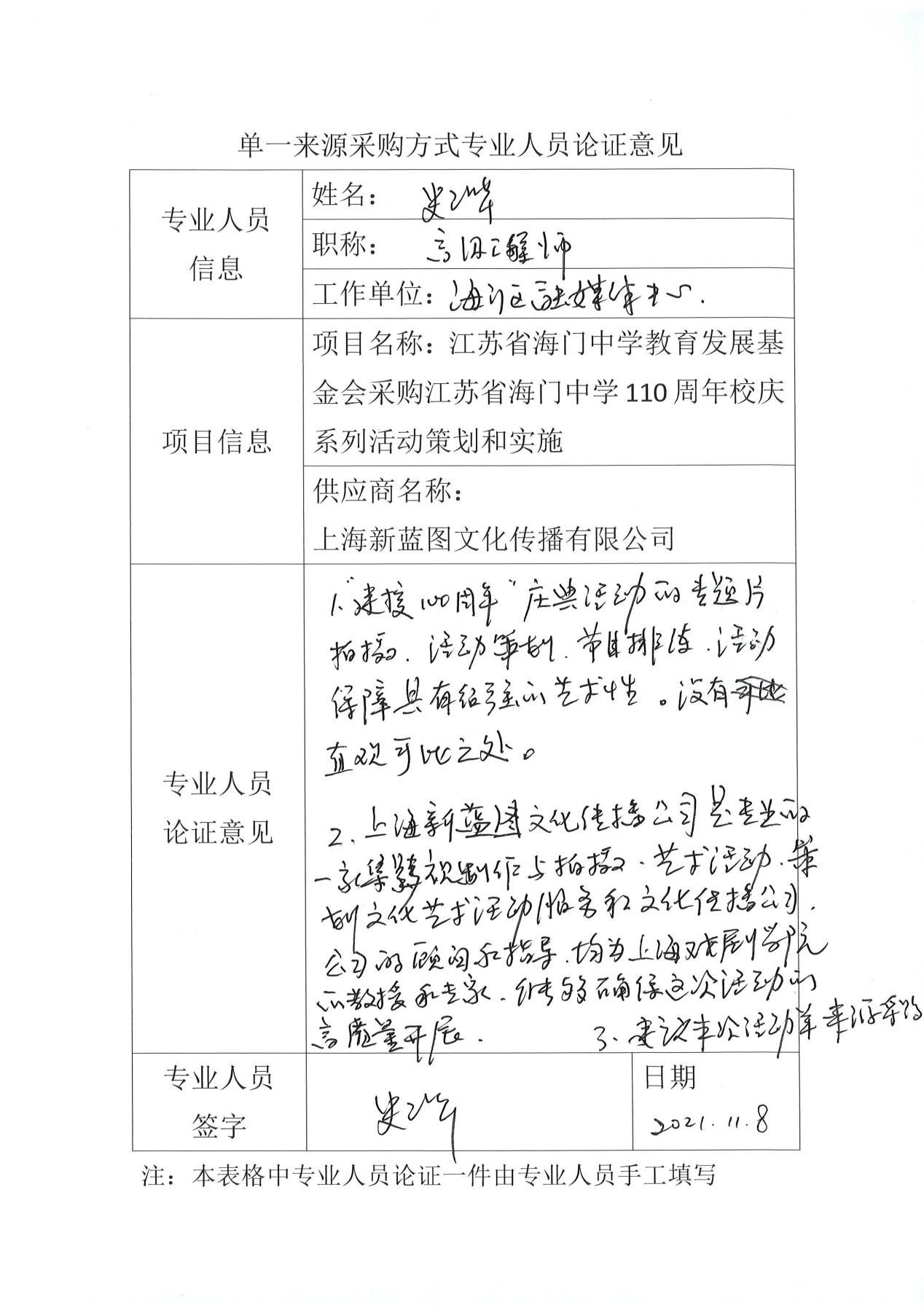 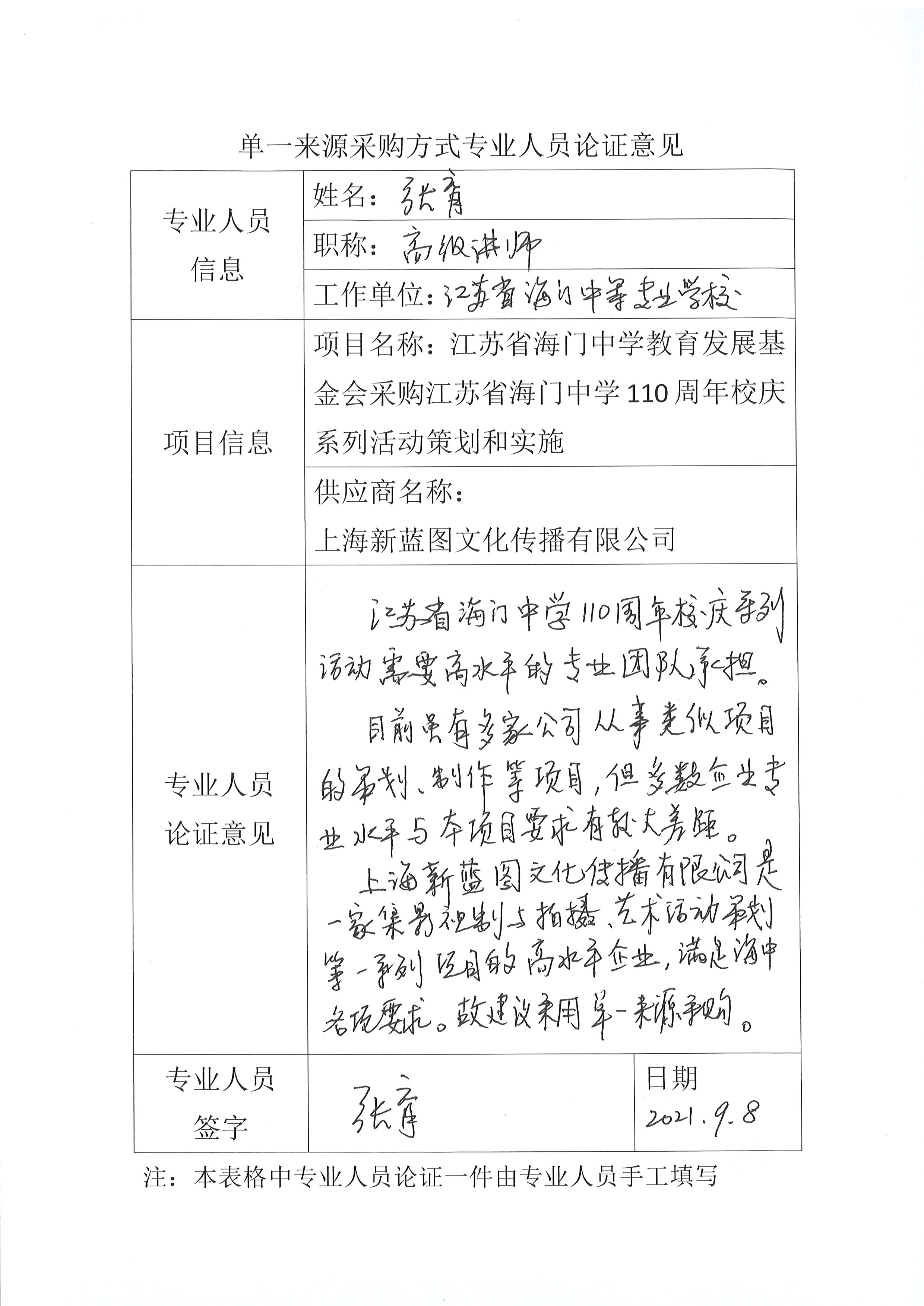 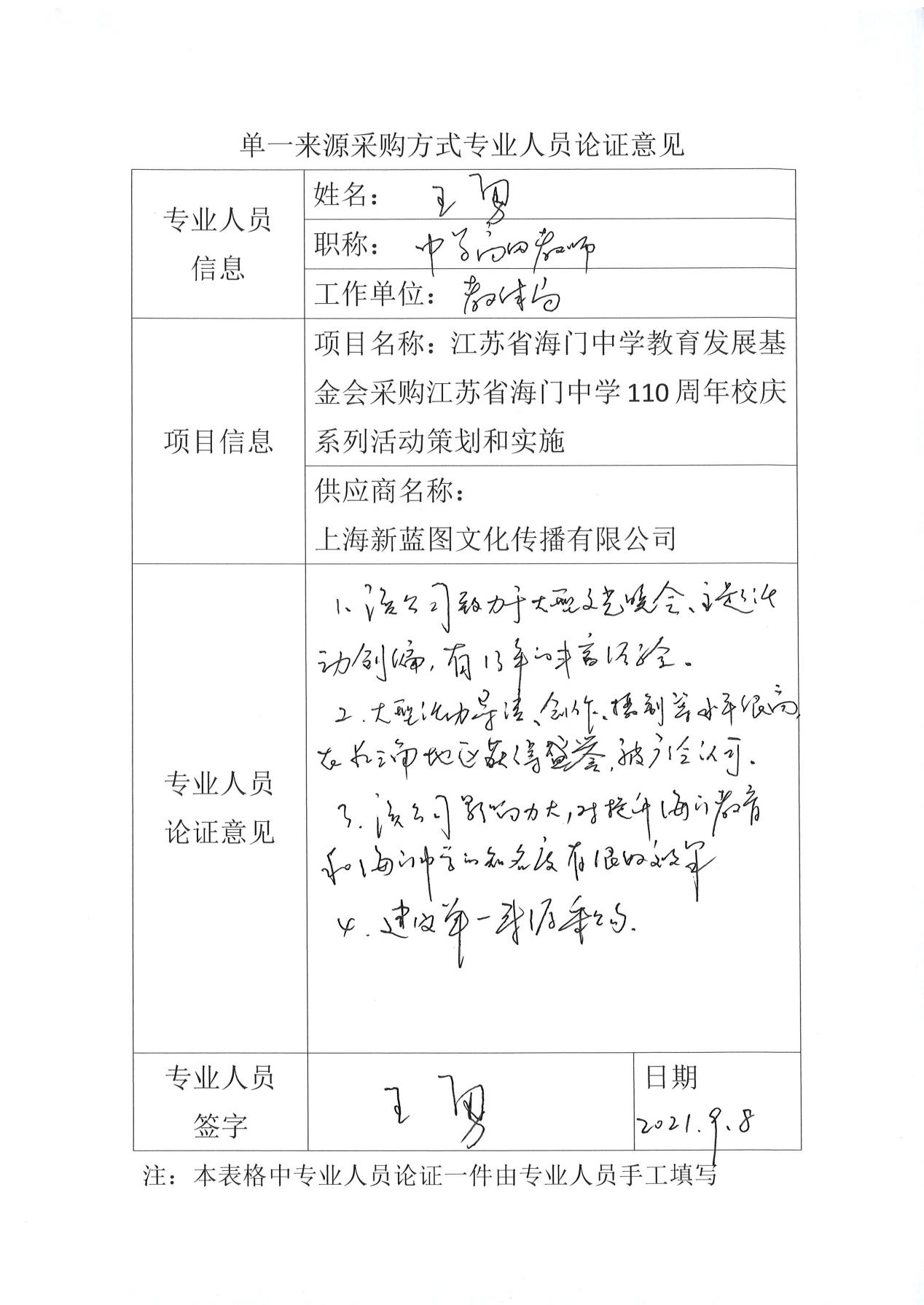 